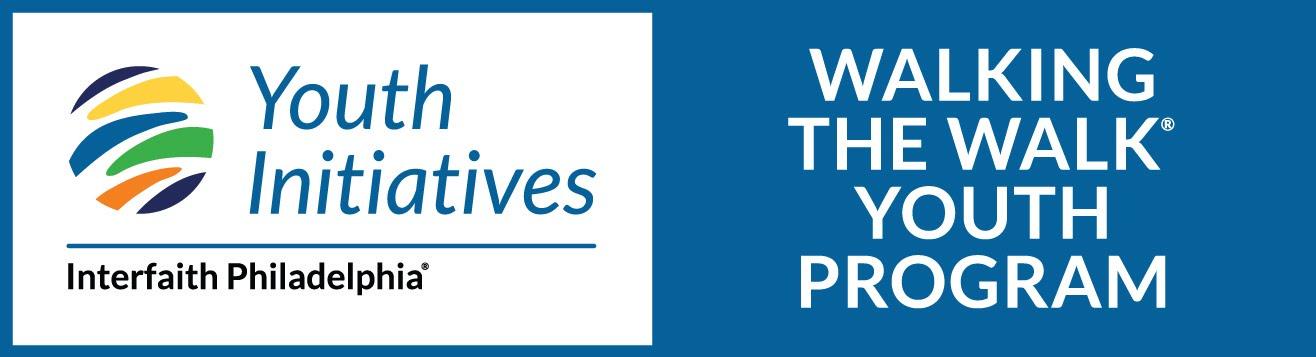 Walking the Walk 2022-2023 *Draft Calendar**Please note: dates may change, and sessions may move to a virtual setting pending pandemic safety concerns and regulations. Sessions will always take place on Sundays from 2pm-4:30pm*High School Dates*note: high school students may need to attend sessions in the Spring listed on the middle school side for the facilitation portion of their leadership trainingMiddle School DatesSeptember 18, 2022 October 2, 2022October 23, 2022November 6, 2022November 20, 2022December 4, 2022December 18, 2022 January 15/16, 2023 – MLK Day of ServiceFebruary 12, 2023March 12, 2023 April 16, 2023May 21, 2023 – End of Year CelebrationSeptember 18, 2022 October 23, 2022November 20, 2022December 18, 2022 January 15/16, 2023 – MLK Day of ServiceJanuary 29, 2023 - February 12, 2023 February 26, 2023March 12, 2023 March 26, 2023April 16, 2023May 7, 2023 May 21, 2023 – End of Year Celebration